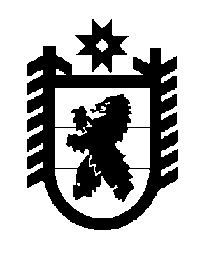 Российская Федерация Республика Карелия    ПРАВИТЕЛЬСТВО РЕСПУБЛИКИ КАРЕЛИЯРАСПОРЯЖЕНИЕот  14 июня 2018 года № 407р-Пг. Петрозаводск 1. Утвердить план мероприятий («дорожную карту») по подготовке заявки на создание промышленно-производственной особой экономической зоны на территории Вяртсильского городского поселения (Сортавальский муниципальный район, Республика Карелия)  (далее – план мероприятий).2. Контроль за исполнением плана мероприятий возложить на Министерство экономического развития и промышленности Республики Карелия.
           Глава Республики Карелия                                                              А.О. ПарфенчиковУтвержден распоряжением Правительства Республики Карелияот  14 июня 2018 года № 407р-ППлан мероприятий («дорожная карта») по подготовке заявки на создание промышленно-производственной особой экономической зоны на территории Вяртсильского городского поселения (Сортавальский муниципальный район, Республика Карелия) __________________№ п/пНаименование мероприятияСрок исполненияРезультат исполненияОтветственные исполнители123451.Формирование рабочей группы по подготовке заявки на создание промышленно-производст-венной особой экономической зоны на территории Вяртсильского городского поселения (Сортаваль-ский муниципальный район, Республика Карелия) (далее – ОЭЗ)июнь 2018 годаправовой акт Правительства Республики Карелия о создании рабочей группыМинистерство экономического развития и промышленности Республики Карелия 2.Формирование сведений о наличии естественных экономико-географических конкурентных преимуществ Республики Карелия, Сортавальского муниципального района, Вяртсильского городского поселения для реализации инвестиционных проектов, соответствующих специализации предполагаемой к созданию ОЭЗ июнь 2018 годаинформационная справкаМинистерство экономического развития и промышленности Республики Карелия, администра-        ция Сортавальского муниципального района (по согласованию), админист-рация Вяртсильского городского поселения (по согласованию)3.Формирование сведений о наличии прогнозной положительной динамики (включая обоснование) объемов дополнительных доходов, поступающих в федеральный бюджет, бюджет Республики Карелия, а также в местный бюджет в связи с созданием и функционированием ОЭЗиюнь 2018 годаинформационная справкаМинистерство экономического развития и промышленности Республики Карелия, Министерство финансов Республики Карелия,администрация Сортавальского муниципального района (по согласо-ванию), администрация Вяртсиль-ского городского поселения (по согласованию)123454.Формирование сведений о наличии инвестиционных проектов (включая их финансово-экономические показатели) и потенциальных инвесторов, подтвердивших в письменной форме готовность реализовывать эти проекты на территории предполагаемой к созданию ОЭЗ, с объемом запланированных инвестиций накопленным итогом за 3 года со дня создания ОЭЗ не менее планируемого объема необходимых для создания ее инфраструктуры средств федерального бюджета, бюджета Республики Карелия и местного бюджетаиюнь2018 годасоглашения о намерениях  реализовать инвести-ционные проекты, заключенные между Правительством Республики Карелия и потенциальными инвес-торами, содержащие информацию о плани-руемых объемах инвестиций (в том числе капитальных вложений), осуществленных резидентами ОЭЗ на территории ОЭЗ,                         о количестве рабочих мест, созданных резидентами ОЭЗ на территории ОЭЗ,                       об объеме налогов, уплаченных резидентами ОЭЗ в бюджеты всех уровней, об объеме таможенных платежей, уплаченных резидентами ОЭЗ за 10 лет реализации проекта с разбивкой по годамМинистерство экономического развития и промышленности Республики Карелия, акционерное общество «Корпорация развития Республики Карелия» (по согласо-ванию)123455.Формирование сведений о значениях и обоснованности прогнозных показателей эффективности функционирования предполагаемой к созданию ОЭЗ (постановление Правительства Российской Федерации от 7 июля 2016  года                           № 643 «О порядке оценки эффективности функционирования особых экономических зон») июнь 2018 годадокумент, содержащий расчеты прогнозных показателей эффектив-ности функционирования предполагаемой к созда-нию ОЭЗ, необходимые для проведения оценки эффективности функционирования ОЭЗ, предусмотренной пунктом 4 части 1 статьи 8 Федерального закона     от 22 июля 2005 года                       № 116-ФЗ «Об особых экономических зонах в Российской Федерации»Министерство экономического развития и промышленности Республики Карелия, админист-рация Вяртсильского городского поселения (по согласованию)6.Формирование сведений о наличии не менее одного хозяйственного общества, намеревающегося осуществлять функции управляющей компании, подтвердившего в письменной форме готовность заключить с уполномоченным Правительством Российской Федерации органом исполнительной власти соглашение об управлении ОЭЗ и принять на себя обязательство привлечь не менее 50 процентов планируемого объема внебюджетных инвестиций на создание и функционирование ОЭЗиюнь 2018 годаинформационная справкаМинистерство экономического развития и промышленности Республики Карелия7.Формирование сведений о возможностях обеспечения планируемых к размещению в ОЭЗ резидентов необходимыми ресурсами, в том числе кадровыми, сведений об имеющихся инфраструктурных и иных ограничениях, предложений об их устранении, достаточных для обеспечения планируемых к размещению в ОЭЗ резидентов необходимыми ресурсамииюнь 2018 годафинансово-экономическое обоснование создания объектов внутренней и внешней инженерной, транспортной, иннова-ционной, социальной и иной инфраструктуры ОЭЗ, сроков создания указанных объектов, включая предполагаемый объем и сроков финанси-рования создания таких объектов за счет средств бюджета Российской Федерации, бюджета Республики Карелия, местного бюджета, внебюджетных источ-ников финансированияМинистерство экономического развития и промышленности Республики Карелия,Министерство финансов Республики Карелия, админист-рация Вяртсильского городского поселения (по согласованию)8.Формирование сведений о наличии успешного опыта реализации в Республике Карелия и Вяртсильском городском поселении крупных инвестиционных проектов с участием российских и иностранных инвесторовиюнь2018 годаинформационная справкаМинистерство экономического развития и промышленности Республики Карелия, акционерное общество «Корпорация развития Республики Карелия» (по согласо-ванию)9.Формирование сведений о наличии на территории, где предполагается создание ОЭЗ, а также на прилегающей территории объектов внутренней и внешней инженерной, транспортной, инновационной, социальной и иной инфраструктуры, которые возможно использовать для целей функционирования и развития ОЭЗ:июнь2018 годаинформационные справкиадминистрация Сортавальского муниципального района (по согласованию), администрация Вяртсильского городского поселения (по согласованию)а) подъездных путей (автомобильные дороги общего пользования, железнодорожные пути общего и необщего пользования, морские и речные порты, гражданские аэродромы)июнь2018 годаинформационные справкиМинистерство по дорожному хозяйству, транспорту и связи Республики Карелия, админист-рация Вяртсильского городского поселения (по согласованию)б)  сетей инженерно-технического обеспечения (сети водоснабжения и водоотведения, в том числе насосные станции, сети теплоснабжения, линии электропередачи, сети газоснабжения)июнь2018 годаинформационные справкиМинистерство строительства, жилищно-коммунального хозяйства и энергетики Респуб-лики Карелия, администрация Вяртсильского городского поселения (по согласованию)в) информационно-коммуникационной инфра-структуры (телекоммуникации, информационно-вычислительные сети, линии телефонной связи) июнь2018 годаинформационные справкиМинистерство по дорожному хозяйству, транспорту и связи Республики Карелия, админист-рация Вяртсильского городского поселения (по согласованию)г) зданий и сооружений внутри границ предполагаемой к созданию ОЭЗ (количество, технические характеристики, категория назначения, год постройки, дата и категория последнего капитального ремонта)июнь2018 годаинформационные справкиадминистрация Сортавальского муниципального района (по согласованию), администрация Вяртсильского городского поселения (по согласованию)д) котельных, бойлерных, трансформаторных подстанций (свободные мощности)июнь2018 годаинформационные справкиМинистерство строительства, жилищно-коммунального хозяйства и энергетики Респуб-лики Карелия, администрация Вяртсильского городского поселения (по согласованию)е) магистральных трубопроводов (близость к границам предполагаемой к созданию ОЭЗ, технические характеристики)июнь2018 годаинформационные справкиМинистерство строительства, жилищно-коммунального хозяйства и энергетики Респуб-лики Карелия, администрация Вяртсильского городского поселения (по согласованию)ж) объектов культурного наследия, особо охраняемых территорий, округов санитарной охраны, а также лечебных природных ресурсов, зоны охраны которых примыкают к границам предполагаемой к созданию ОЭЗ или находятся внутри нееиюнь2018 годаинформационные справкиМинистерство культуры  Респуб-лики Карелия, администрация Вяртсильского городского поселения (по согласованию)з) социальной и иной инфраструктуры (количество объектов в сферах науки и образования, здравоохранения, культуры, физической культуры и спорта, санаторно-курортного комплекса, отдыха, коллективного размещения и общественного питания)июнь2018 годаинформационные справкиМинистерство экономического развития и промышленности Республики Карелия10. Формирование сведений об оценке предполагаемой к созданию ОЭЗ по показателям рентабельности, доходности и срока окупаемостииюнь 2018 годадокумент, содержащий оценку предполагаемой к созданию ОЭЗ по показа-телям рентабельности, доходности и срока окупаемостиМинистерство экономического развития и промышленности Республики Карелия, админист-рация Вяртсильского городского поселения (по согласованию),акционерное общество «Корпора-ция развития Республики Карелия» (по согласованию)1234511.Формирование сведений о наличии утвержденных документов территориального планирования Республики Карелия, Сортавальского муниципального района, а также Вяртсильского городского поселения, в котором на основе комплексной оценки использования территории предусмотрено создание ОЭЗиюль 2018 года(в части схемы территориаль-ного планиро-вания Респуб-лики Карелия),август 2018 года (в части схемы территориаль-ного планиро-вания Сорта-вальского муниципаль-ного района и генерального плана Вяртсильского городского поселения)копии утвержденных Правительством Республики Карелия документов террито-риального планирования Республики Карелия и копии утвержденных представительными органами муниципаль-ных образований документов террито-риального планирования муниципальных образований, в которых на основе комплексной оценки использования территории предусмот-рено создание ОЭЗМинистерство строительства, жилищно-коммунального хозяйства и энергетики Республики Карелия, адми-нистрация Сортавальского муниципального района (по согласованию), администрация Вяртсильского городского поселения (по согласованию)12.Формирование сведений о наличии проекта планировки территории ОЭЗ и перспективного плана развития ОЭЗиюль2018 годапроект планировки территории ОЭЗ и перспективный план развития ОЭЗМинистерство экономического развития и промышленности Республики Карелия, администрация Вяртсильского городского поселения (по согласованию)1234513.Формирование сведений о наличии анализа экологических рисков проекта создания ОЭЗ и (или) стратегии управления экологической эффективностьюиюнь2018 годаинформационная справкаМинистерство природных ресурсов и экологии Республики Карелия14.Формирование перечня земельных участков, расположенных в границах предполагаемой к созданию ОЭЗиюнь2018 годаперечень земельных участков,  расположенных в границах предполагаемой к созданию ОЭЗМинистерство экономического развития и промышленности Республики Карелия,Министерство имущественных и земельных отношений Республики Карелия15.Описание местоположения границ ОЭЗ в порядке, предусмотренном Федеральным законом от 18 июня 2001 года  № 78-ФЗ «О землеустройстве» для описания местоположения границ объекта землеустройстваиюль2018 годадокумент, подготовленный в соответствии с  Федеральным законом от 18 июня 2001 года               № 78-ФЗ «О землеустройстве»Министерство экономического развития и промышленности Республики Карелия,Министерство имущественных и земельных отношений Республики Карелия16.Получение выписок из Единого государственного реестра недвижимости, содержащих сведения о земельных участках и объектах недвижимости, расположенных в границах предполагаемой к  созданию ОЭЗ, и зарегистрированных правах на нихиюль2018 годавыписки из Единого государственного реестра недвижимостиМинистерство имущественных и земельных отношений Республики Карелия17.Подготовка копии кадастрового плана территории, содержащего сведения о границах планируемой к созданию ОЭЗ, о земельных участках, планируемых к включению в границы ОЭЗ, в масштабе 1:100 000июль2018 годакопия кадастрового плана территорииМинистерство имущественных и земельных отношений Республики Карелия1234518.Получение письменного согласия собственников (арендаторов, землепользователей, землевла-дельцев) на включение земельных участков в границы ОЭЗ, согласия собственников объектов недвижимости на включение их в границы ОЭЗиюнь2018 годаписьменное согласие собственников (аренда-торов, землепользо-вателей, землевладельцев) на включение земельных участков в границы ОЭЗ, согласия собственников объектов недвижимости на включение их в границы ОЭЗадминистрация Сортавальского муниципального района (по согласованию), администрация Вяртсильского городского поселения (по согласованию)19.Подготовка документа, подтверждающего согласие Правительства Республики Карелия на передачу уполномоченному Правительством Российской Федерации федеральному органу исполнительной власти полномочий по управлению и распоряжению земельными участками и другими объектами недвижимости, расположенными в границах ОЭЗ, на срок ее существованияиюль 2018 годадокумент, подтверждающий согласие Правительства Республики Карелия на передачу уполномоченному Правительством Российской Федерации федеральному органу исполнительной власти полномочий по управле-нию и распоряжению земельными участками и другими объектами недвижимости, расположенными в границах ОЭЗ, на срок ее существованияМинистерство экономического развития и промышленности Республики Карелия,Министерство имущественных и земельных отношений Республики Карелия20.Подготовка документа, подтверждающего согласие муниципального образования на передачу уполномоченному Правительством Российской Федерации федеральному органу исполнительной власти права на управление и распоряжение земельными участками и другими объектами недвижимости, находящимися в муниципальной собственности и располо-женными в границах ОЭЗ, на срок ее существованияиюль 2018 годадокумент, подтверждающий согласие муниципального образования на передачу уполномоченному Правительством Российской Федерации федеральному органу исполнительной власти права на управление и распоряжение земель-ными участками и другими объектами недвижимости, находящимися в муници-пальной собственности и расположенными в границах ОЭЗ, на срок ее существованияМинистерство экономического развития и промышленности Республике Карелия, адми-нистрация Вяртсильского городского поселения (по согласованию)21.Подготовка выписок из стратегии социально-экономического развития Российской Федерации, Стратегии национальной безопасности Российской Федерации, отраслевых документов стратегического планирования Российской Федерации, Стратегии научно-технологического развития Российской Федерации, стратегии пространственного развития Российской Федерации, стратегии социально-экономического развития Северо-Западного федерального округа, государственных программ Российской Федерации, стратегии социально-экономического развития Республики Карелия, государственных программ Республики Карелия, схем территориального планирования Республики Карелия и муниципального образования, на территории которого предполагается создание ОЭЗ, содержащих подтверждение соответствия целей создания ОЭЗ указанным документамавгуст2018 годасоответствующие выписки из документов стратегиче-ского планированияМинистерство экономического развития и промышленности Республики Карелия, адми-нистрация Сортавальского муниципального района (по согласованию), администрация Вяртсильского городского поселения (по согласованию)22.Подготовка копии утвержденного Главой Республики Карелия Лесного плана Республики Карелия, лесохозяйственного(ых) регламента(ов), а также выписок из государственного лесного реестра в отношении лесов, расположенных в границах планируемой к созданию ОЭЗиюнь2018 годакопия лесного плана Республики Карелия, лесохозяйственные регламенты, выписки из государственного лесного реестраМинистерство природных ресурсов и экологии Республики Карелия23.Подготовка проекта соглашения о создании соответствующей ОЭЗ между Правительством Российской Федерации, Правительством Респуб-лики Карелия и муниципальным образованием, согласованного с исполнительными органами государственной власти Республики Карелия, с органами местного самоуправления Вяртсиль-ского городского поселения, отвечающего требованиям Федерального закона от 22 июля 2005 года № 116-ФЗ «Об особых экономических зонах в Российской Федерации», в том числе подготовка проекта комплекса мероприятий по разработке проекта плана обустройства и соответствующего материально-технического оснащения планируемой к созданию ОЭЗ и прилегающей к ней территориииюль2018 годапроект соглашения о создании ОЭЗМинистерство экономического развития и промышленности Республики Карелия, администрация Вяртсильского городского поселения (по согласованию)